   PROFESSEUR : {Prof} N n1-Un seul NON entraine une côte inférieure à 50/100 et donc un ajournement ou un refus2-Pour que le processus d’évaluation soit complet, devront être joints à la synthèse individuelle des compétences : PV d’évaluations pratiques + PV d’évaluations théoriques +      évaluations écrites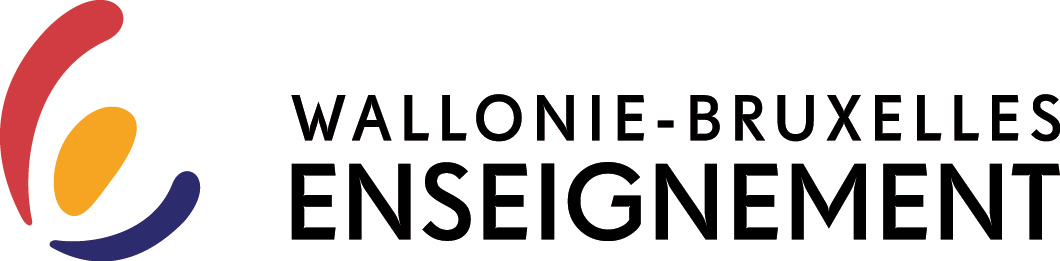 IEPSCF CEFOR-NAMURSynthèse individuelle d’évaluation des acquis d’apprentissage {AS}Nom/prénomNom de UF452PériodesCodification de l’UFClasse{Etudiant}Œnologie France  climat méditerranéen et continental 1Œnologie France  climat méditerranéen et continental 180ESST – 41 14 16 U21 E1{Classe}Dispense partielleDate de l’accord par le CEPour atteindre le seuil de réussite (=50%), l’étudiant sera capable d’exercer les acquis d’apprentissage suivants :Pour atteindre le seuil de réussite (=50%), l’étudiant sera capable d’exercer les acquis d’apprentissage suivants :Pour atteindre le seuil de réussite (=50%), l’étudiant sera capable d’exercer les acquis d’apprentissage suivants :Pour atteindre le seuil de réussite (=50%), l’étudiant sera capable d’exercer les acquis d’apprentissage suivants :Pour atteindre le seuil de réussite (=50%), l’étudiant sera capable d’exercer les acquis d’apprentissage suivants :Pour atteindre le seuil de réussite (=50%), l’étudiant sera capable d’exercer les acquis d’apprentissage suivants :Pour atteindre le seuil de réussite (=50%), l’étudiant sera capable d’exercer les acquis d’apprentissage suivants :Pour atteindre le seuil de réussite (=50%), l’étudiant sera capable d’exercer les acquis d’apprentissage suivants :Pour atteindre le seuil de réussite (=50%), l’étudiant sera capable d’exercer les acquis d’apprentissage suivants :Acquis d’apprentissageAcquis d’apprentissageAcquis d’apprentissageAcquis d’apprentissageCritères d’évaluation« Indicateurs observables »Critères d’évaluation« Indicateurs observables »Non AcquisAcquis50%RemarquesA.A 1de préciser les principales caractéristiques des régions viticoles françaises vues dans l’unité de formation ;de préciser les principales caractéristiques des régions viticoles françaises vues dans l’unité de formation ;de préciser les principales caractéristiques des régions viticoles françaises vues dans l’unité de formation ;- superficie et zone de production- climat- géologie principale- encépagement- superficie et zone de production- climat- géologie principale- encépagementA.A 2de synthétiser la législation en cours dans les diverses régions vinicoles ;de synthétiser la législation en cours dans les diverses régions vinicoles ;de synthétiser la législation en cours dans les diverses régions vinicoles ;- mentions d'étiquetages- législations particulaires propre à   certaines régions vinicoles- vinifications particulaires propres à  certaines  appellations- mentions d'étiquetages- législations particulaires propre à   certaines régions vinicoles- vinifications particulaires propres à  certaines  appellationsA.A 3de rédiger une fiche de dégustation avec pertinence vis-à-vis des vins dégustés ;de rédiger une fiche de dégustation avec pertinence vis-à-vis des vins dégustés ;de rédiger une fiche de dégustation avec pertinence vis-à-vis des vins dégustés ;- Analyse visuelle- Analyse olfactive- Analyse gustative- Analyse visuelle- Analyse olfactive- Analyse gustativeA.A 4de proposer des accompagnements judicieux en rapport avec les régions vinicoles vues.de proposer des accompagnements judicieux en rapport avec les régions vinicoles vues.de proposer des accompagnements judicieux en rapport avec les régions vinicoles vues.- Accords géographiques- Accords contemporains - Accords géographiques- Accords contemporains Décision du (des) chargé(e)(s) de coursDécision du (des) chargé(e)(s) de coursDécision du (des) chargé(e)(s) de coursDécision du (des) chargé(e)(s) de coursDécision du (des) chargé(e)(s) de coursDécision du (des) chargé(e)(s) de coursDécision du (des) chargé(e)(s) de coursDécision du (des) chargé(e)(s) de coursDécision du (des) chargé(e)(s) de coursSession : O  1ère O  2ème Session : O  1ère O  2ème Réussite O EvaluationO VAE     Ajournement  O CMO AA non acquis N° : Date et heure de passage :………………….………………………………………………     Ajournement  O CMO AA non acquis N° : Date et heure de passage :………………….………………………………………………RefusO Abandon O Absent à l’évaluation ou O refus de l’évaluationO Absentéisme (ROI) {Pres}O Acquis d’Apprentissage en échecRefusO Abandon O Absent à l’évaluation ou O refus de l’évaluationO Absentéisme (ROI) {Pres}O Acquis d’Apprentissage en échecRefusO Abandon O Absent à l’évaluation ou O refus de l’évaluationO Absentéisme (ROI) {Pres}O Acquis d’Apprentissage en échecRefusO Abandon O Absent à l’évaluation ou O refus de l’évaluationO Absentéisme (ROI) {Pres}O Acquis d’Apprentissage en échecPour la détermination du degré de maitrise, il sera tenu compte des critères suivants :Pour la détermination du degré de maitrise, il sera tenu compte des critères suivants :Pour la détermination du degré de maitrise, il sera tenu compte des critères suivants :Remarquesle niveau de précision pour décrire les caractéristiques et la législation des régions vues dans le cadre de l’unité de formation ;IndicateursSur base d'une étiquette de vin :identifier le nom des appellations et les lieux de production des vins, régions, sous-région ou zone de production)décrire le niveau hiérarchique des appellations (AOP, IGP ...)déterminer l’encépagement autorisé et/ou obligatoire des appellationsdiscerner les techniques de vinifications autorisées et/ou obligatoire des appellations.apporter des informations diverses : particularités propres aux appellations, historique, géographique, climatique, production,  classement divers, domaines et/ou cuvées mythiques ...)le niveau de précision pour décrire les caractéristiques et la législation des régions vues dans le cadre de l’unité de formation ;IndicateursSur base d'une étiquette de vin :identifier le nom des appellations et les lieux de production des vins, régions, sous-région ou zone de production)décrire le niveau hiérarchique des appellations (AOP, IGP ...)déterminer l’encépagement autorisé et/ou obligatoire des appellationsdiscerner les techniques de vinifications autorisées et/ou obligatoire des appellations.apporter des informations diverses : particularités propres aux appellations, historique, géographique, climatique, production,  classement divers, domaines et/ou cuvées mythiques ...)/100la finesse de l’analyse lors de la dégustation d’un vin ;Indicateurscompléter la fiche en utilisant les termes techniques de la dégustation à bonne escient.  identifier à l'aveugle la grande région et l'encépagement principal du vin dégusté.la finesse de l’analyse lors de la dégustation d’un vin ;Indicateurscompléter la fiche en utilisant les termes techniques de la dégustation à bonne escient.  identifier à l'aveugle la grande région et l'encépagement principal du vin dégusté./100le niveau de pertinence dans l’accord des mets et vins.Indicateursproposer des mets avec le vin dégusté en respectant l'équilibre de l'accord selon un niveau géographique (terroir) et/ou contemporainle niveau de pertinence dans l’accord des mets et vins.Indicateursproposer des mets avec le vin dégusté en respectant l'équilibre de l'accord selon un niveau géographique (terroir) et/ou contemporain/100Namur, le       /         / 2017     Signature(s) du (des) Chargé(e)(s) de cours :      {Prof}                           TOTAL/100